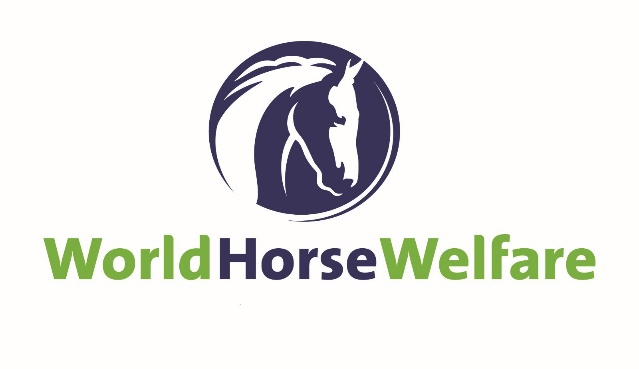 Job DescriptionForLegacy OfficerResponsible to:Senior Legacy OfficerAim of the job:All aspects of Legacy Administration for World Horse Welfare including:Responsibility for the delivery of the income donated to World Horse Welfare in our supporters Wills, ensuring this income is protected and maximised through effective stewardship and administration.  Ensuring compliance requirements are always met and deliver best practice, building on reputation for sensitive and effective legacy administration.  Key Working RelationshipsDirector of Finance and AdministrationFundraising Marketing teamExecutorsMain Duties and ResponsibilitiesManage a proportional caseload of legacies left to World Horse Welfare in supporters Wills and as far as reasonably possible identify all reasonable opportunities to maximise the value of the bequests and take appropriate steps to realise valueProactive involvement with property and other asset salesProactive involvement in probate disputes affecting World Horse Welfare’s entitlementEnsuring that tax concessions available to charities have been correctly received and tax exemptions correctly appliedChecking Wills and Estate accountsLiaising as necessary with other charity beneficiariesRegularly review cases and ensure continued progressPresent a favourable and helpful image of World Horse Welfare to outside contacts such as solicitors, trust corporations and the publicPrepare explanatory summaries for Directors/Trustees where Deeds, Settlements, Agreements or Ex Gratia applications require approval and/or executionWork with and assist the Legacy Marketing team in promoting legaciesKeep up to date with sector developments and knowledge of this areaForge excellent relationships across all areas of World Horse Welfare to identify opportunities where appropriateAdhere to the values, strategy, and objectives of World Horse WelfareTo undertake other job-related tasks as directed by the Senior Legacy Officer.Health & SafetyTo comply with the policies of World Horse Welfare to ensure that risks within the working environment are reduced as low as reasonably practicableTo raise any health and safety concerns with your Line Manager or the Health & Safety Officer based at Head OfficePerson SpecificationEssentialPrevious experience working as a Legacy Case OfficerProven experience of complex administrative workBasic understanding or demonstrable ability to learn and understand law pertaining to Wills, Taxation, Probate, Trust, Property, Charities, the rules governing contentious and non-contentious Probate Law and the IOF Code of PracticeStrong analytical, problem-solving and investigation skillsAbility to assess risk against benefit to reach a well-rounded conclusionHigh organisational skills with the ability to maintain a number of cases simultaneouslyExcellent interpersonal and communication skillsWillingness to engage in continuous personal developmentStrong Microsoft Offices skills including Word, Outlook and Excel